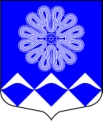 РОССИЙСКАЯ ФЕДЕРАЦИЯАДМИНИСТРАЦИЯ МУНИЦИПАЛЬНОГО ОБРАЗОВАНИЯПЧЕВСКОЕ СЕЛЬСКОЕ ПОСЕЛЕНИЕКИРИШСКОГО МУНИЦИПАЛЬНОГО РАЙОНАЛЕНИНГРАДСКОЙ ОБЛАСТИПОСТАНОВЛЕНИЕ18 декабря  2017 года                                                                    № 133             д. Пчева Администрация муниципального образования Пчевское сельское поселение Киришского муниципального района Ленинградской области, в соответствии с приказом Министерства строительства и жилищно-коммунального хозяйства Российской Федерации от 28 декабря 2015 года № 951/пр, руководствуясь методическими рекомендациями по определению средней рыночной стоимости одного квадратного метра общей площади  жилья в муниципальных образованиях Ленинградской области, утвержденных распоряжением комитета по строительству Ленинградской области от 04 декабря 2015 года № 552, учитывая  постановление администрации от 12 января 2017 года № 1 «Об установлении средней рыночной стоимости одного квадратного метра общей площади жилья в муниципальном образовании Пчевское сельское поселение Киришского муниципального района Ленинградской области на 4 квартал 2017 года» администрация Пчевского сельского поселения ПОСТАНОВЛЯЕТ: 1. Утвердить норматив стоимости одного квадратного метра общей площади жилья в муниципальном образовании Пчевское сельское поселение Киришского муниципального района Ленинградской области на 4 квартал 2017 года при реализации подпрограммы «Обеспечение жильем молодых семей» федеральной целевой программы  «Жилище» на 2015-2020 годы, подпрограммы «Жилье для молодежи» и «Поддержка граждан, нуждающихся в улучшении жилищных условий, на основе принципов ипотечного кредитования в Ленинградской области» государственной программы Ленинградской области «Обеспечение качественным жильем граждан на территории Ленинградской области» в соответствии с нормативно-правовыми актами Правительства Российской Федерации, Правительства Ленинградской области в размере 41 188  (Сорок одна  тысяча сто восемьдесят восемь) рублей 58 копеек.          2. Опубликовать данное постановление в газете «Пчевский вестник» и разместить на официальном сайте администрации pchevskoe.ru.          3. Настоящее постановление вступает в законную силу со дня его официального опубликования.          4.   Контроль за исполнением настоящего постановления оставляю за собой.Глава администрации                                                         Д.Н. Левашов